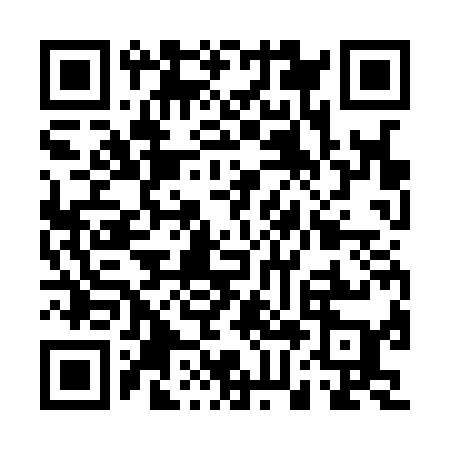 Ramadan times for Baudejos, LithuaniaMon 11 Mar 2024 - Wed 10 Apr 2024High Latitude Method: Angle Based RulePrayer Calculation Method: Muslim World LeagueAsar Calculation Method: HanafiPrayer times provided by https://www.salahtimes.comDateDayFajrSuhurSunriseDhuhrAsrIftarMaghribIsha11Mon4:474:476:4712:334:206:206:208:1312Tue4:444:446:4412:324:226:216:218:1513Wed4:414:416:4212:324:236:236:238:1714Thu4:384:386:3912:324:256:256:258:1915Fri4:364:366:3712:324:276:276:278:2116Sat4:334:336:3412:314:286:296:298:2417Sun4:304:306:3212:314:306:316:318:2618Mon4:274:276:2912:314:316:336:338:2819Tue4:244:246:2712:304:336:356:358:3020Wed4:214:216:2412:304:346:376:378:3321Thu4:184:186:2212:304:366:396:398:3522Fri4:154:156:1912:294:376:416:418:3723Sat4:124:126:1712:294:396:436:438:3924Sun4:094:096:1412:294:406:456:458:4225Mon4:064:066:1212:294:426:476:478:4426Tue4:034:036:0912:284:436:486:488:4727Wed4:004:006:0712:284:456:506:508:4928Thu3:573:576:0412:284:466:526:528:5229Fri3:543:546:0212:274:486:546:548:5430Sat3:513:515:5912:274:496:566:568:5731Sun4:484:486:571:275:517:587:589:591Mon4:444:446:541:265:528:008:0010:022Tue4:414:416:521:265:538:028:0210:043Wed4:384:386:491:265:558:048:0410:074Thu4:344:346:471:265:568:068:0610:105Fri4:314:316:441:255:588:088:0810:126Sat4:284:286:421:255:598:098:0910:157Sun4:244:246:391:256:008:118:1110:188Mon4:214:216:371:246:028:138:1310:219Tue4:174:176:341:246:038:158:1510:2310Wed4:144:146:321:246:048:178:1710:26